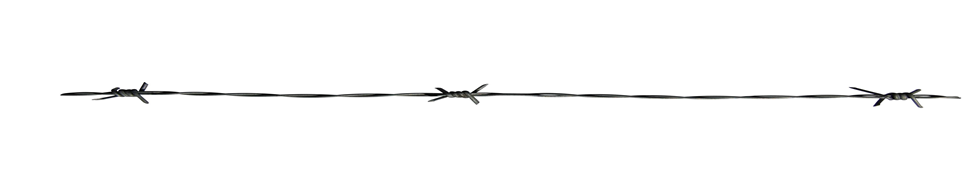 Team Roping     Buckle                              $200______         	½ Buckle 	$100______Junior Rodeo    Buckle	$125 ______			Event Sponsorship  	$150 ______ 	Dummy Roping Buckle     $125 ______     Dummy Roping Awards       $150 ______ (1st 20 kids)	Buckin’ Ball Buckle	$125 ______     Buckin’ Ball Buckle Awards $150 _____ (1st 20 kids)Mutton Bustin’ Buckle	$125 ______      Mutton Bustin’ Awards        $150______ (1st 20 kids)	                             Flag with your business name          $350 ______    (includes set up fee-first year)                                                 Each year after 	$200 ______                          Chute Sponsor	$300 ______Gymkhana       Buckle	$200 ______	 ½ Buckle 	$100______	2nd , 3rd , 4th and 5th 	Any  ______  (Prizes range from $45-$100)	Hide Race Buckle	$200______	Rescue Race Buckle	$200______Parade               Trophy  	$30 ______	Sweepstakes Trophy	$250 ______	Rod Huston Sit Up Straight Award $50 ______ (Hardester’s Corner Store Gift Certificate)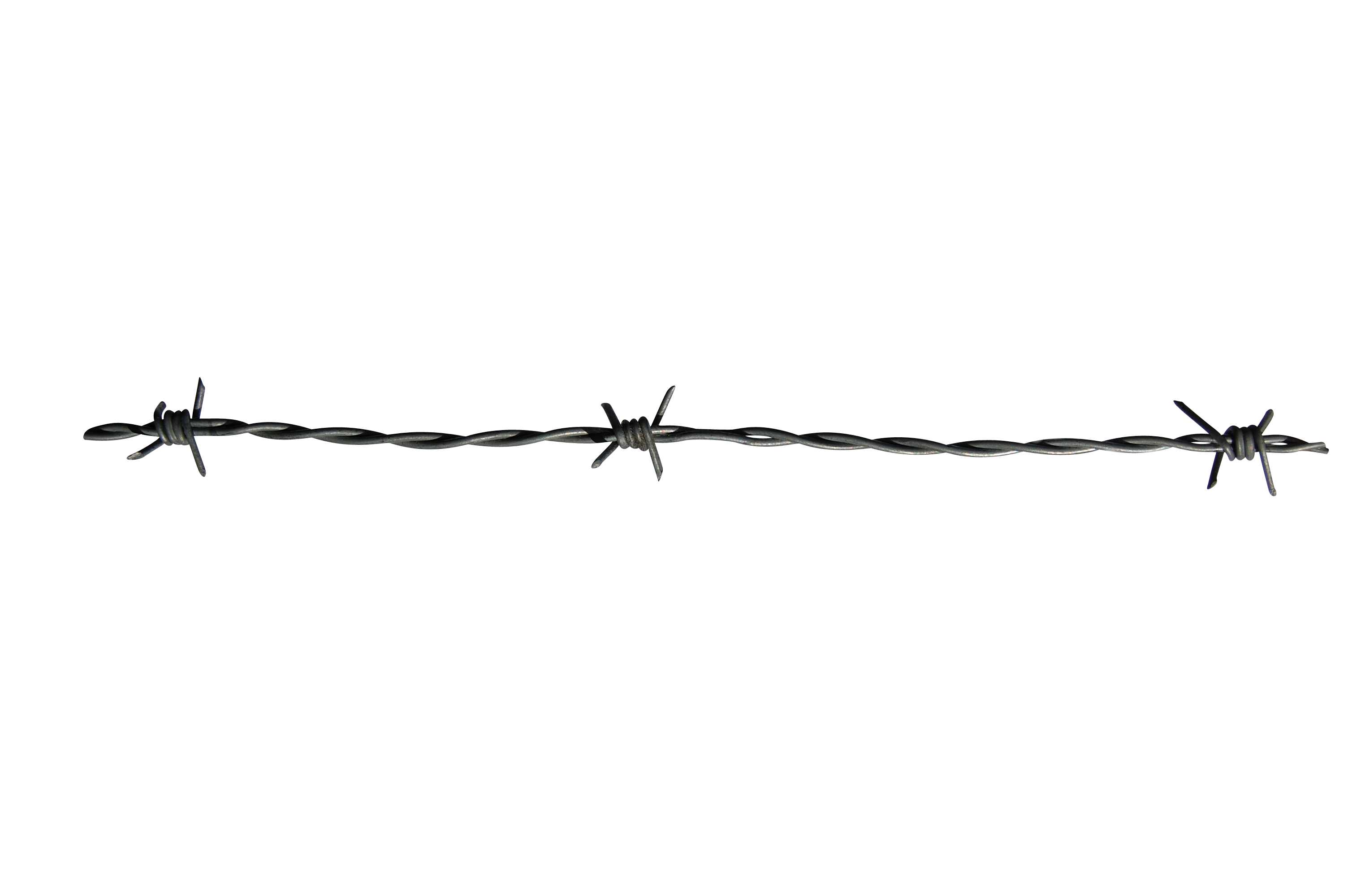 	Lila Lee Simon Award	$50 ______Horseshoe Tournament $ 100 _______Queen & Princess Contest (buckles & awards)    partial $100 _______   full $200 _______Arena sign	$ 50 ______ (yearly fee)    $ 175______ (NEW SIGN - 1st year set up fee included)Playday            partial $100 ______ full $500 _______Friend of the Park 	         Your choice of donation amount $ __________Please fill out bottom portion so that we may recognize you and/or your business for supporting us!Name: ______________________________________________________ Phone: ___________________Address: ____________________________________   City: _____________________ Zip: __________